Vadovaudamasi Lietuvos Respublikos vietos savivaldos įstatymo 6 straipsnio 28 punktu, Pagėgių savivaldybės taryba n u s p r e n d ž i a:1. Pakeisti Pagėgių savivaldybės individualių buitinių nuotekų valymo įrenginių įsigijimo dalinio kompensavimo tvarkos aprašą, patvirtintą Pagėgių savivaldybės tarybos 2022 m. vasario 14 d. sprendimu Nr. T-28 „Dėl Pagėgių savivaldybės individualių buitinių nuotekų valymo įrenginių įsigijimo dalinio kompensavimo tvarkos aprašo patvirtinimo“, pripažinus netekus galios 8.2 papunktį.	     2. Sprendimą paskelbti Teisės aktų registre ir Pagėgių savivaldybės interneto svetainėje www.pagegiai.lt.Savivaldybės meras 		 	                                  Vaidas Bendaravičius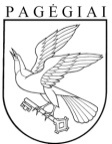 PAGĖGIŲ SAVIVALDYBĖS TARYBAsprendimasDĖL PAGĖGIŲ SAVIVALDYBĖS TARYBOS 2022 M. VASARIO 14 D. SPRENDIMO NR. T-28 „DĖL PAGĖGIŲ SAVIVALDYBĖS INDIVIDUALIŲ BUITINIŲ NUOTEKŲ VALYMO ĮRENGINIŲ ĮSIGIJIMO DALINIO KOMPENSAVIMO TVARKOS APRAŠO PATVIRTINIMO“ PAKEITIMO2023 m. rugsėjo 28 d. Nr. T-160Pagėgiai